CONTEXTE : Le Parc Naturel Régional des Pyrénées Catalanes (PNRPC) comprend 66 communes, s’étendant sur un territoire de montagne de  d’altitude à  au sommet du Carlit. C’est un territoire rural au patrimoine remarquable au sein duquel les acteurs locaux s’organisent autour d’un projet structurant pour l’avenir. Il a pour mission la protection du patrimoine naturel et culturel, l’aménagement du territoire, le développement économique et social, l’accueil et l’information du public. Placé(e) sous l’autorité de la Directrice, le/la chargé(e) de mission Forêt-Bois doit :Contribuer à la mise en œuvre de la Charte du PNRPC sur l’orientation 1.1 « prendre nos responsabilités pour préserver les ressources et les paysages » et notamment l’objectif opérationnel « Soutenir la gestion forestière durable ».Travailler à la préservation des patrimoines naturels et forestiers sur le territoire tout en favorisant la mise en place de plans d’aménagements et de développement économique lié à la filière boisCONTEXTE FORESTIERLe territoire du PNRPC est recouvert de forêts sur plus de 55 % de sa superficie ; soit environ 75 000 ha dont 46 000 ha de forêts publiques et 29 000 ha appartenant à des propriétaires privés. Les milieux forestiers y revêtent des configurations très diverses (boisements linéaires de ripisylves et bocages, taillis de chênes et de châtaigniers à basse altitude, vastes forêts de résineux aux étages montagnard et subalpin, accrus forestiers issus de la déprise agricole), chacune porteuse de multiples enjeux économiques, sociaux et environnementaux qu'il convient de considérer et de concilier. La multifonctionnalité des milieux boisés du PNRPC justifie la nécessité de traitements concertés dans une optique de développement durable du territoire, qui se manifestent par plusieurs missions contribuant à la mise en œuvre de la Charte du Parc.DESCRIPTION DES MISSIONS DU POSTE :MISSIONS SUR LA PREMIERE PERIODE DU CONTRAT (6 MOIS) : Finalisation de la construction de la Charte Forestière de Territoire (CFT) du PNRPC Actuellement, la CFT constitue un outil stratégique de planification reconnu en France, avec 1/3 de la surface forestière métropolitaine bénéficiant de ces dispositifs, et plus de la moitié des Parc naturels régionaux d’Occitanie équipés d’une CFT calquée sur leur périmètre.Sur le territoire, si la réalisation de CFT portées par le Parc sur le massif des Garrotxes (2007) et la vallée du Carol (2013) ont abouti à un diagnostic complet et des actions concrètes répondant à des problématiques locales, un document de planification forestier plus général, s’articulant avec les mesures de la Charte du Parc, serait bénéfique à la gestion du milieu. Dans cette optique, le Syndicat Mixte du Parc a planifié l’émergence d’une CFT englobant l’ensemble de son périmètre, en répondant à l’appel à projet 16.7 du Programme de Développement Rural régional (Stratégies locales de développement forestier). L'élaboration de cette stratégie a démarré en septembre 2020. La mission du chargé (e) de mission Forêt-Bois consistera à finaliser, en concertation avec les élus, les acteurs locaux de la forêt-bois et en adéquation avec le cahier des charges technique, le diagnostic territorial, la définition des enjeux et objectifs ainsi que le programme d’actions de la CFT du PNRPC, le tout défini et validé par des instances de décision. Cette mission principale comprendra plus spécifiquement les volets suivants :- Animation des différentes instances de concertation et de décision : Comité de pilotage, Comités des élus et Comité technique ;- Finalisation de la rédaction du diagnostic territorial sur la base de l'ensemble des données récoltées :  Recueil et synthèse des données de diagnostic disponibles sur la forêt-filière bois : données générales territoriales et forestières, données entreprises, potentiel de production, bois énergie, autres usages économiques, desserte, risques et aménagements notamment liés aux feux de forêts, espaces naturels, habitats et espèces, usages sociaux et récréatifs (mobilisation des acteurs, des partenaires, des autres membres de l'équipe technique du Parc).- Élaboration coordonnée du programme d'actions de la CFT sur la période 2022-2025 répondant aux enjeux et objectifs définis lors de la période septembre 2020-Août 2021- Actions de communication sur le projet de CFT du PNRPCConstruction du dossier de demande de subvention pour assurer le financement de l’animation de la CFT du PNRPC suite à la validation de cette dernière (démarrage de l’animation prévue pour avril 2022)Autres missions :Ces missions se rapportent au rôle d'animation forêt-bois du poste, en relation avec les objectifs et mesures de la Charte du Parc. Elles comprennent les volets suivants :- Veille sur les projets, actions et financements en lien avec la forêt et la filière bois susceptibles d'avoir un impact sur le territoire du PNRPC ou ses environs. Une attention et un accompagnement particuliers seront apportés aux actions en cours (construction d’une association syndicale libre de gestion forestière en Cerdagne en lien avec le CRPF, promotion et mise en œuvre de l’outil Sylvacctes, accompagnement des Communautés de communes sur leurs stratégies bois énergie…) et aux projets de dessertes forestières.     -Mise en œuvre de l’outil Sylvacctes sur le territoire du Parc naturel régional : Communication du dispositif auprès des propriétaires forestiers, accompagnement pour la recherche de financements…Sylvacctes est un outil permettant de mobiliser des fonds publics et des fonds privés pour effectuer des travaux sylvicoles dans le cadre d’une gestion durable. Il se base sur un Programme sylvicole territorial (ensemble d’itinéraires sylvicoles avec une liste de travaux sylvicoles et de coupes) que le territoire vient de valider avec l’ensemble des partenaires forestiers.Certaines de ces actions constituent des actions préfiguratrices de la CFT du PNRPC (qui seront intégrées dans le programme d’actions).- Appui du rôle multifonctionnel de la forêt dans les actions et communications auprès des décideurs, acteurs et usagers de la forêt, en favorisant la prise en compte des enjeux environnementaux, économiques et sociaux du milieu. Valorisation des supports d'information existants que le Parc a contribué à réaliser (expositions thématiques, guide de sylviculture du pin à crochets, etc.)- Participation aux différents réseaux et réunions en lien avec la forêt/filière bois et les CFT; maintien d'une étroite collaboration avec les Collectivités Forestières OccitaniePRINCIPALES MISSIONS SUR LA DEUXIEME PERIODE (6 MOIS):Animation de la CFT du PNRPC- Coordonner les actions de la CFT du PNRPC et accompagner les maitres d’ouvrage d’actions dans la réalisation du programme - Mettre en œuvre les actions du programme d’actions portées en propre par le PNRPC- Assurer la gouvernance de la CFT, entre élus et acteurs techniques : préparation, animation et synthèse des différentes instances de gouvernance (Groupe de travail élargi, Groupe de travail, atelier) et des groupes de travail techniques.- Communiquer sur les différentes actions mises en œuvre dans le cadre de la CFT (journées techniques, site Web, lettre information du PNRPC…)

- Faire le suivi et l'évaluation des actions de la CFT du PNRPCAutres missions :- Veille sur les projets, actions et financements en lien avec la forêt et la filière bois susceptibles d'avoir un impact sur le territoire du PNRPC ou ses environs. - Participation aux différents réseaux et réunions en lien avec la forêt/filière bois et les CFT; maintien d'une étroite collaboration avec les Collectivités Forestières Occitanie
FORMATION ET PROFIL SOUHAITESFormation supérieure forestière / filière bois- agronomie-développement territorial, niveau Bac +5, avec une expérience souhaitée en gestion multifonctionnelle des milieux forestiers, économie du bois et/ou développement local.Permis B indispensable.La maîtrise de l’anglais ou de l’espagnol serait un plus.Connaissances:- Connaissance en ingénierie forestière et écologie des forêts- Bonne connaissance du contexte institutionnel de la forêt (compétences locales, partenaires, rôle des institutions)- Connaissance en matière de planification et aménagement du territoire et économie locale (filière bois)- Connaissance des collectivités locales et de leur compétence valorisée-Connaissances des partenariats sur la forêt (jeu d’acteurs) : compétences locales, partenaires, rôle des institutionsCompétences :- Maîtrise des outils opérationnels en planification forestière et économie locale (ingénierie) et écologie des milieux forestiers- Capacité d’animation de groupes et de réunions, de travail en partenariat et de médiation- Capacité à animer et gérer un projet (technique, administratif et financier)- Très bonne maîtrise de l’orthographe et aisance rédactionnelle- Capacité d’analyse et de synthèse- Maîtrise des logiciels bureautiques (Office…)- Maîtrise de logiciels de cartographie SIG (Qgis)Savoir-être :- Bonnes qualités relationnelles, d'écoute et d'analyse des besoins- Autonomie- Rigueur, sens de l’organisation et de l’initiative  - Disponibilité et dynamismeINFORMATIONS COMPLEMENTAIRES :Cadre d’emploi : cat A : Ingénieur contractuel : CDD 12 mois ( + 6 mois par avenant possible), sous réserve de l’obtention du soutien financier du FEADER et de la Région Occitanie pour l’animation de la CFT du PNRPCRémunération : grille indiciaire ingénieur de la fonction publique territoriale. Poste à temps complet : 35h / ticket restaurant CONDITIONS :Déplacements : territoire du PNRPC et au-delà. Véhicule du PNRPC utilisé pour les déplacements professionnels.Grande disponibilitéPermis B indispensable.Résidence administrative dans les locaux du Parc : Maison du Parc – La bastide – OLETTE (66360)Poste à pourvoir : dès que possible VOTRE CANDIDATURE Date limite de dépôt des candidatures : 27/9/21 à 17h00 Renseignements techniques sur le poste : Jusqu’au 15-09-2021 : Mme GARANDEL, Chargée de mission Forêt Tél : 04 68 04 04 29 – Courriel : mona.garandel@parc-pyrenees-catalanes.frA partir du 15-09-2021 : Mme OSTER, Responsable administrative et financière-RH Tél : 04 68 04 97 60 – Courriel : patricia.oster@parc-pyrenees-catalanes.frLettre de motivation à adresser à Madame le Directrice Séverine CASASAYAS et à envoyer par voie électronique à l’ adresse courriel suivante :patricia.oster@parc-pyrenees-catalanes.fr  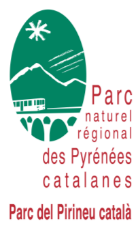 Offre d’emploi : Chargé(e) de mission Forêt-BoisAoût 2021